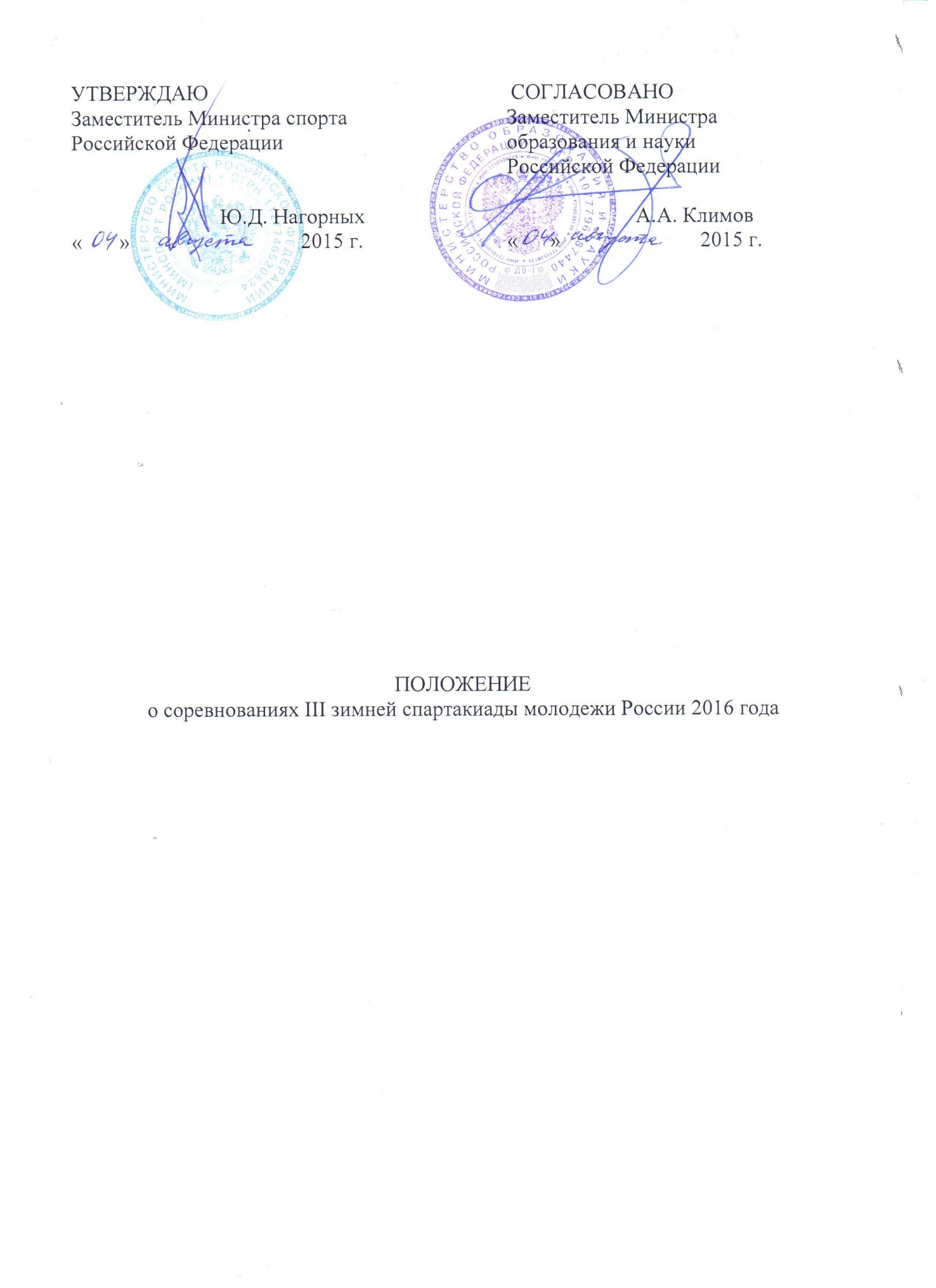 1. ОБЩИЕ ПОЛОЖЕНИЯ1.1. 	Настоящее положение разработано в соответствии с распоряжением Правительства Российской Федерации от 26 сентября 2013 года № 1722-р «О проведении Всероссийской спартакиады между субъектами Российской Федерации по летним и зимним видам спорта среди различных групп и категорий населения» и определяет порядок проведения III зимней спартакиады молодежи России 2016 года (далее – Спартакиада).1.2. Спартакиада является комплексным спортивным мероприятием и проводится в целях развития и популяризации спорта в Российской Федерации, а также повышения уровня физической подготовленности и мастерства спортивного резерва России по видам спорта.1.3.	Основными задачами Спартакиады являются:	- пропаганда здорового образа жизни;- формирование позитивных жизненных установок у подрастающего  поколения;- гражданское и патриотическое воспитание молодежи; - совершенствование физкультурно-спортивной работы в субъектах Российской  Федерации;- определение лучших организаций, осуществляющих спортивную подготовку;- развитие материальной базы и предоставления больших возможностей для  занятий спортом.1.4.   Соревнования проводятся по следующим видам спорта: Настоящее Положение является основанием для командирования сборной команды субъекта Российской Федерации на соревнования II этапа Спартакиады.1.6. Основанием для командирования сборной команды субъекта Российской Федерации на III этап (финальные соревнования) Спартакиады является вызов ФГБУ «Федеральный центр подготовки спортивного резерва» (далее – ФГБУ ФЦПСР), направленный в соответствии с настоящим Положением в адрес органа исполнительной власти в области физической культуры и спорта субъекта Российской Федерации. 2. МЕСТА И СРОКИ ПРОВЕДЕНИЯ 2.1.	Спартакиада проводится в три этапа:I этап: – проводится в муниципальных образованиях и в субъектах Российской Федерации как массовые физкультурно-спортивные мероприятия в течение 2016 года.II этап: январь – февраль 2016 года, проводится в федеральных округах (участвуют сборные команды субъектов Российской Федерации). Соревнования II этапа являются отборочными для участия в III этапе Спартакиады. III этап: с 01 по 20 марта 2016 года – финальные соревнования Спартакиады (участвуют сборные команды субъектов Российской Федерации). 2.2.	Места и сроки проведения соревнований II и III этапов Спартакиады указаны в Приложении № 1.3. ОРГАНИЗАТОРЫ МЕРОПРИЯТИЯ3.1.	 Общее руководство организацией Спартакиады осуществляют Министерство спорта Российской Федерации (далее - Минспорт России) и ФГБУ ФЦПСР при поддержке Министерства образования и науки Российской Федерации (далее - Минобрнауки России) и общероссийские спортивные федерации по видам спорта. 3.2.	Непосредственное проведение соревнований I этапа Спартакиады возлагается соответственно на муниципальные органы управления в области физической культуры и спорта при поддержке муниципальных органов, осуществляющих управление в области образования, органы исполнительной власти субъектов Российской Федерации в области физической культуры и спорта при поддержке органов исполнительной власти субъектов Российской Федерации, осуществляющих управление в области образования.3.3. Непосредственное проведение соревнований II и III этапов Спартакиады возлагается на органы исполнительной власти субъектов Российской Федерации в области физической культуры и спорта при поддержке органов исполнительной власти субъектов Российской Федерации, осуществляющих управление в области образования, а также на региональные и общероссийские спортивные федерации, Главную судейскую коллегию Спартакиады, судейские коллегии по видам спорта и организационные комитеты, созданные на местах проведения соревнований.3.4.	Главные судьи и главные секретари судейских коллегий по видам спорта II и III этапов Спартакиады утверждаются Минспортом России на основании рекомендаций общероссийских федераций по видам спорта.Главный судья, заместители главного судьи и главный секретарь Главной судейской коллегии Спартакиады утверждаются Минспортом России.3.4.1. Составы судейских коллегий по видам спорта утверждаются ФГБУ ФЦПСР на основании рекомендаций общероссийских федераций и в соответствии с квалификационными требованиями к спортивным судьям, утвержденными приказами Минспорта России.Судьи–члены Главной судейской коллегии и Главного секретариата Спартакиады утверждаются ФГБУ ФЦПСР. 3.4.2. В случае необходимости, замена в составе главных судейских коллегий по видам спорта осуществляется ФГБУ ФЦПСР по представлению спортивной федерации по виду спорта или Главной судейской коллегии Спартакиады.     4. ТРЕБОВАНИЯ К УЧАСТНИКАМ И УСЛОВИЯ ИХ ДОПУСКА4.1.	К участию в соревнованиях Спартакиады допускаются   спортсмены, являющиеся гражданами Российской Федерации.Спортсмен, возраст которого не соответствует возрасту, указанному в условиях проведения соревнований по видам спорта согласно Приложению № 2, к участию в соревнованиях не допускается.4.1.1. К участию в соревнованиях Спартакиады могут быть допущены спортсмены, занявшие 1-3 места в любых спортивных дисциплинах на VII зимней спартакиаде учащихся России 2015 года, при условии включения их в составы команд субъектов Российской Федерации.  4.2.	К участию в соревнованиях II и III этапов Спартакиады допускаются лица, имеющие подготовку не ниже 1 спортивного разряда, если иное не указано в условиях проведения соревнований по виду спорта согласно Приложению № 2.В командных видах спорта и в командных дисциплинах не допускается участие команд, укомплектованных спортсменами разных субъектов Российской Федерации.4.3.	Допуск команд и спортсменов к соревнованиям III этапа осуществляется в соответствии с Приложением № 2.4.3.1. Дополнительно на соревнования III этапа допускается команда субъекта Российской Федерации, на территории которого проводятся финальные соревнования Спартакиады по данному виду спорта, если иное не указано в Приложении № 2. При этом команда этого субъекта не должна принимать участия в соревнованиях II этапа.В случае, если команда субъекта Российской Федерации, на территории которого будут проводиться соревнования III этапа, примет участие в соревнованиях II этапа, то допуск к соревнованиям III этапа для этой команды будет рассматриваться на общих основаниях.4.3.2. Во всех видах спорта порядок выхода на соревнования III этапа и распределение квот по субъектам Российской Федерации будут уточнены после утверждения места проведения соревнований финальной части Спартакиады и уточнения условий участия «команды-хозяина» в соревнованиях II этапа Спартакиады.   	4.4.	Количественный состав сборной команды субъекта Российской Федерации на III этапе не может превышать квоты, установленной для II этапа, а также количественного состава данной команды на II этапе.Общий количественный состав участников III этапа Спартакиады по видам спорта указан в Приложении № 2.  4.5.	Количественные составы сборных команд субъектов Российской Федерации для участия в III этапе в тех видах спорта, в которых не проводились соревнования II этапа, а также перечень соревнований и критерии отбора определяются ФГБУ ФЦПСР совместно с общероссийскими федерациями по видам спорта.	4.5.1. Спортсмены и команды субъектов Российской Федерации обязаны не менее одного раза принять участие в соревнованиях, по результатам которых будут определены участники финальных соревнований, если иное не указано в Условиях допуска к соревнованиям III этапа Спартакиады.	Это требование в полной мере относится к спортсменам, входящим в сборную команду субъекта Российской Федерации, на территории которого будут проводиться соревнования III этапа Спартакиады. Данное условие не относится к командным игровым видам спорта. 4.6.	В хоккее и хоккее с мячом в составе команды, получившей право участия в III этапе, допускается замена спортсменов на участников, включенных в расширенную заявку команды на II этап.4.6.1.  В остальных видах спорта порядок замены спортсменов в составе команд, вышедших в III этап по итогам соревнований II этапа, определяется Главной судейской коллегией Спартакиады по обоснованному ходатайству субъекта Российской Федерации, поддержанному соответствующей общероссийской спортивной федерацией по виду спорта.4.6.2.	 Если спортивная сборная команда субъекта Российской Федерации не получила право участвовать в III этапе, то спортсмен этого субъекта, не принимавший участия в соревнованиях II этапа, к соревнованиям III этапа не допускается.4.6.3.	 Возможность замены спортсмена из команды субъекта Российской Федерации, не вышедшей в финал, для участия в соревнованиях III этапа Спартакиады в индивидуальных спортивных дисциплинах рассматривается Главной судейской коллегией Спартакиады в соответствии с условиями проведения соревнований по видам спорта согласно Приложению № 2 на основании ходатайства субъекта Российской Федерации.	Замена может производиться только на участника соревнований II этапа, занявшего по итогам этих соревнований место, следующее за местом выбывшего спортсмена.4.6.4. Во всех видах спорта (кроме командных игровых), если спортсмен получил право участия в соревнованиях III этапа, то он имеет право выступать в любой спортивной дисциплине, входящей в программу соревнований III этапа.4.7.	Спортсмены команд субъектов Российской Федерации, допущенные к участию в соревнованиях II и III этапов Спартакиады, должны иметь единую спортивную соревновательную и парадную форму с наименованием субъекта Российской Федерации, а также личный спортивный инвентарь и оборудование.	Спортивная соревновательная форма, личный спортивный инвентарь и оборудование должны соответствовать требованиям, указанным в Правилах соревнований по видам спорта.	4.7.1. Парадную форму должен иметь весь персонал, входящий в состав сборной команды субъекта Российской Федерации – руководитель команды, тренеры и другие специалисты.4.8.	Территориальная принадлежность спортсмена определяется на 01 сентября 2015 в соответствии с территориальной принадлежностью его спортивной организации (региональной спортивной федерации, спортивного клуба, спортивной школы и т.д.), совпадающей с постоянной или временной регистрацией, и не может меняться до окончания соревнований Спартакиады.4.8.1. Если в конкретном виде спорта правила перехода спортсменов из одной спортивной организации в другую, устанавливают иную дату, то по ней и определяется территориальная принадлежность спортсмена. 4.8.2. Временная или постоянная регистрация должна быть оформлена не позднее, чем через полтора месяца после даты зачисления в новую спортивную организацию.4.8.3. Принадлежность спортсменов, зарегистрированных по месту пребывания в сопредельных субъектах Российской Федерации, определяется территориальной принадлежностью его спортивной организации.4.8.2. Исключение составляют военнослужащие осеннего призыва 2015 года, которые выступают в составах сборных команд субъектов Российской Федерации по месту их службы.4.8.4. В случае, если спортсмен имеет действующее соглашение о взаимодействии субъектов Российской Федерации (контракт, договор, соглашение и т.п.), то его территориальная принадлежность определяется условиями этого документа.	4.8.5. На всех этапах Спартакиады и во всех мероприятиях, включенных в ЕКП Минспорта России (с 01 сентября 2015 г.), спортсмен может выступать только за один субъект Российской Федерации, а в случаях принадлежности спортсмена к нескольким организациям в официальных протоколах должны указываться все эти организации.4.9.	На соревнованиях Спартакиады параллельный зачет, а также перезачет результатов, показанных на других соревнованиях, не применяется. 4.10.	Соревнования на II и III этапах Спартакиады считаются   состоявшимися, если количество спортсменов и команд соответствует минимальному количеству, установленному в правилах соревнований по видам спорта.	В объединенных зонах в этих случаях считается общее количество участников из всех федеральных округов. 4.11.	На III этапе Спартакиады в состав делегации сборной команды субъекта Российской Федерации могут дополнительно войти официальные лица: руководители команд, медицинские и технические специалисты, другой вспомогательный персонал. Количество и сроки пребывания на Спартакиаде определяются органом исполнительной власти субъекта Российской Федерации в области физической культуры и спорта.    4.12. Комиссия по допуску участников, которую возглавляет ответственный представитель органа исполнительной власти субъекта Российской Федерации, осуществляющего управление в области физической культуры и спорта, создается на месте проведения соревнований Спартакиады.В состав комиссии в обязательном порядке включаются технический делегат соответствующей общероссийской федерации и один представитель главной судейской коллегии по виду спорта (главный секретарь, заместитель главного судьи или заместитель главного секретаря).4.12.1. В комиссию по допуску участников представляется именная заявка (Приложение № 3), а также следующие документы на каждого участника:- паспорт или другой документ, удостоверяющий личность участника;- документ о регистрации по месту жительства или по месту временного пребывания, подтверждающий гражданство, дату рождения и место жительства;- любой официальный удостоверяющий документ с фотографией, подтверждающий принадлежность спортсмена к спортивной территориальной организации и имеющий ссылку на приказ о зачислении в данную спортивную организацию (спортивную школу, спортивное общество, спортивный клуб и т.п.); - классификационная книжка (билет), удостоверение или официально заверенная выписка из приказа о присвоении спортивного разряда;      - оригинал договора (страхового полиса) о страховании жизни и здоровья от несчастных случаев, размер страхового покрытия должен соответствовать требованиям общероссийской федерации по данному виду спорта;     - полис обязательного медицинского страхования.Дополнительно каждый член спортивной команды (включая всех сопровождающих лиц) сдает согласие на обработку персональных данных (Приложения № 10 и № 10а).4.12.2. Медицинский работник, входящий в состав команды, должен предъявить комиссии по допуску участников документы, подтверждающие его медицинское образование и квалификацию, а также справку из своего медицинского учреждения, обладающего лицензией, дающей право осуществлять медицинскую деятельность.4.12.3. По результатам проверки документов комиссия по допуску участников оформляет решение согласно Приложению № 4, утверждаемое главным судьей по виду спорта. 4.12.4. На основании решения комиссии участник (спортсмены, руководитель команды, тренеры и другой обслуживающий персонал) считается официально допущенным до соревнований Спартакиады.4.12.5. Протест на решение комиссии по допуску участников подается руководителем команды в комиссию по допуску в день приезда и должен быть рассмотрен ею в этот же день.В случае отклонения протеста, официальный руководитель команды может подать апелляцию в Главную судейскую коллегию (Главный секретариат) Спартакиады. Апелляция подается в письменном виде в этот же день лично или по факсу.До решения Главной судейской коллегии участник (команда), на которую подан протест, считается допущенным условно.	4.12.6. Решение Главной судейской коллегии Спартакиады является окончательным.	4.13.  	Протесты на нарушения настоящего Положения по территориальной принадлежности спортсмена, выявленные в ходе соревнований, рассматриваются судейской коллегией по виду спорта, а при необходимости – главной судейской коллегией Спартакиады.В случае удовлетворения протеста спортсмен, нарушивший Положение о соревнованиях Спартакиады, дисквалифицируется, его результаты аннулируются.	4.13.1. Протесты, поданные после окончания соревнований и утверждения результатов главной судейской коллегией по виду спорта, не рассматриваются. 4.14. На III этапе Спартакиады будет проводиться допинг-контроль.5. ПРОГРАММА СПОРТИВНЫХ МЕРОПРИЯТИЙ5.1.	Программа проведения соревнований I этапа определяется соответственно муниципальными органами управления в области физической культуры и спорта и муниципальными органами, осуществляющими управление в области образования, а также органами исполнительной власти в области физической культуры и спорта субъекта Российской Федерации и  органами исполнительной власти субъекта Российской Федерации, осуществляющими управление в области образования, и включает виды спорта, указанные в п.1.4 настоящего Положения.5.2. Программа проведения соревнований II этапа определяется оргкомитетом и Главной судейской коллегией на месте проведения соревнований, если иное не указано в Приложении № 2.Программа проведения соревнований II этапа может быть изменена в зависимости от количества заявившихся команд.  5.3.	Программа соревнований II этапа включает следующие виды спорта: хоккей и хоккей с мячом.5.3.1. Результаты соревнований II этапа по хоккею среди команд юниорок не учитываются при определении результатов общекомандного первенства в федеральных округах.5.4. Программа проведения соревнований III этапа определяется в соответствии с Приложением № 2.  5.5.	Соревнования на всех этапах Спартакиады проводятся в соответствии с правилами соревнований по видам спорта, утвержденными Министерством спорта Российской Федерации.6. УСЛОВИЯ ПОДВЕДЕНИЯ ИТОГОВ6.1.	Соревнования Спартакиады проводятся с подведением личного, командного и общекомандного зачета.6.2.	Победители I этапа Спартакиады определяются в соответствии с программой и условиями проведения соревнований, составленными соответственно муниципальным органом управления в области физической культуры и спорта, муниципальным органом, осуществляющим управление в области образования, или органом исполнительной власти субъекта Российской Федерации в области физической культуры и спорта, органом исполнительной власти субъекта Российской Федерации, осуществляющим управление в области образования.6.3.	На соревнованиях II этапа Спартакиады:- определяются места, занятые субъектами Российской Федерации в командном зачете по каждому виду спорта согласно условиям, указанным в Приложении № 2; 		6.3.1. На соревнованиях II и III этапов Спартакиады в случае равенства результатов у нескольких спортсменов (команд) и, если правила соревнований не дают возможности определить победителя или команду-победительницу, им присваивается одинаковое (высшее) место и начисляются равные очки. Места остальным участникам (командам) определяются так, как если бы не было совмещения мест.6.4.	На соревнованиях III этапа Спартакиады:- определяются места, занятые всеми участниками соревнований в каждом виде программы по видам спорта;- определяются места, занятые сборными командами субъектов Российской Федерации в командном зачете в каждом виде спорта по наибольшей сумме очков, начисленных по соответствующей таблице согласно Приложению № 5;- определяются места, занятые субъектами Российской Федерации в общекомандном зачете по всем видам спорта (кроме керлинга, хоккея и хоккея с мячом) по наибольшей сумме очков, согласно таблице 6 Приложения № 5. 	    Очки за места, занятые командами субъектов РФ на III этапе в керлинге и хоккее с мячом начисляются по таблице 7, в хоккее (юноши) – по Таблице 8 в хоккее (девушки) – по Таблице 9 согласно Приложению № 5. 		6.4.1. При определении общекомандного первенства на II и III этапах, в случае равенства очков у двух или более субъектов Российской Федерации, преимущество получает субъект, имеющий больше первых, затем вторых и т.д. командных мест в видах спорта. При равенстве и этих показателей должно последовательно учитываться количество завоеванных золотых, серебряных и бронзовых медалей.	6.5.	Протест на решение судейской коллегии по виду спорта подается официальным руководителем команды по виду спорта в сроки, установленные правилами соревнований, и рассматривается главной судейской коллегией по виду спорта.В случае несогласия с решением по протесту, руководитель команды имеет право подать апелляцию в апелляционное жюри соревнований по данному виду спорта.Решение апелляционного жюри по вопросам, касающимся результатов соревнований, является окончательным и дальнейшему рассмотрению не подлежит. 6.6.	Главная судейская коллегия Спартакиады рассматривает апелляции руководителей команд только по вопросам нарушения возрастных и (или) количественных ограничений, по территориальной принадлежности спортсменов, а также в случаях нарушения программы и порядка проведения соревнований, установленных настоящим Положением.6.7.	Протесты и апелляции на решения судейских коллегий по видам спорта, которые относятся к определению результатов и подведению итогов соревнований, а также любые заявления и протесты, поданные по окончании соревнований по виду спорта, не рассматриваются. 6.8.	Итоговые результаты (протоколы) и отчеты на бумажном носителе представляются в ФГБУ ФЦПСР в течение двух недель со дня окончания спортивного соревнования.Оперативная информация в электронном виде посылается судейской коллегией по виду спорта в главный секретариат Спартакиады. Объем и сроки представления этой информации устанавливается Инструкцией главного секретариата согласно Приложению № 11.7. НАГРАЖДЕНИЕ7.1.	Спортсмены, занявшие первые места на II и III этапах награждаются памятными призами, медалями и дипломами Минспорта России.	7.2.	Спортсмены, занявшие вторые и третьи места на II и III этапах награждаются медалями и дипломами Минспорта России.	7.3.	Команды в игровых видах спорта, занявшие 1-3 места на II и III этапах, награждаются дипломами соответствующих степеней и памятными кубками Минспорта России, а участники команд – медалями и дипломами Минспорта России.	7.4.	Команды субъектов Российской Федерации, занявшие 1-3 места в командном зачете на II и III этапах в каждом виде спорта, награждаются дипломами соответствующих степеней и памятными кубками Минспорта России.	7.5.  Сборные команды субъектов Российской Федерации, занявшие 1-3 места на соревнованиях II и III этапов по итогам общекомандного зачета, награждаются памятными плакетками и кубками Минспорта России.7.6.	Тренеры победителей во всех спортивных дисциплинах награждаются дипломами Минспорта России. 	7.7.	Всем участникам соревнований III этапа вручается сувенирная продукция Минспорта России.8. ФИНАНСОВЫЕ УСЛОВИЯ8.1.	Финансовое обеспечение I этапа Спартакиады осуществляют проводящие организации на местах.8.2.	Минспорт России осуществляет финансовое обеспечение II и III этапов Спартакиады в соответствии с Порядком финансирования за счет средств федерального бюджета и Нормами расходов средств на проведение физкультурных и спортивных мероприятий, включенных в Единый календарный план межрегиональных, всероссийских и международных физкультурных мероприятий и спортивных мероприятий.8.3.	Дополнительное финансовое обеспечение, связанное с организационными расходами по подготовке и проведению II и III этапов Спартакиады, осуществляется за счет средств бюджетов субъектов Российской Федерации, бюджетов муниципальных образований и привлеченных внебюджетных источников.8.4.	Страхование участников соревнований на всех этапах Спартакиады обеспечивается за счет средств командирующих организаций.Страхование участников соревнований осуществляется за счет средств бюджетов субъектов Российской Федерации или внебюджетных средств. 8.5.	Проезд участников сборных команд субъектов Российской Федерации на II и III этапах Спартакиады до места проведения соревнований и обратно обеспечивают командирующие организации.8.6.	Официальные лица, включенные в состав делегации сборной команды субъекта Российской Федерации на соревнования III этапа Спартакиады (п. 4.11), командируются (проезд, питание, проживание) за счет средств субъекта Российской Федерации.9. ОБЕСПЕЧЕНИЕ БЕЗОПАСНОСТИ УЧАСТНИКОВ И ЗРИТЕЛЕЙ9.1 Обеспечение безопасности участников и зрителей осуществляется согласно требованиям Правил обеспечения безопасности при проведении официальных спортивных соревнований, утвержденных постановлением Правительства Российской Федерации от 18 апреля 2014 года № 353, а также требованиям правил по соответствующим видам спорта.9.2 Соревнования проводятся на объектах спорта, включенных во Всероссийский реестр объектов спорта в соответствии с Федеральным законом от 04 декабря 2007 года № 329-ФЗ «О физической культуре и спорте в Российской Федерации».9.3 Оказание скорой медицинской помощи осуществляется в соответствии с приказом Министерства здравоохранения и социального развития Российской Федерации от 09.08.2010 г. № 613Н «Об утверждении порядка оказания медицинской помощи при проведении физкультурных и спортивных мероприятий».10. СТРАХОВАНИЕ УЧАСТНИКОВ10.1.	Участие в соревнованиях Спартакиады осуществляется только при наличии оригинала договора (страхового полиса) о страховании жизни и здоровья от несчастных случаев участников соревнований, который представляется в Комиссию по допуску участников, при этом размер страхового покрытия должен соответствовать требованиям общероссийской федерации по данному виду спорта Руководители команд и тренеры несут ответственность за жизнь и здоровье спортсменов в пути следования и во время соревнований.11. ПОДАЧА ЗАЯВОК НА УЧАСТИЕ11.1.	Подтверждение участия в соревнованиях II и III этапов Спартакиады (или отказ от участия) с указанием количественного состава сборной команды согласно Приложению № 6 в обязательном порядке должно быть направлено в Главную судейскую коллегию Спартакиады по факсу (499) 261-72-72 или по электронной почте junior_sport@mail.ru не позднее 15 октября 2015 года.	11.2.	Именные заявки от субъектов Российской Федерации согласно Приложению № 3 подаются в день приезда в комиссию по допуску участников по месту проведения соревнований.11.3.	План приезда-отъезда делегаций согласно Приложению № 7 на соревнования II и III этапов в обязательном порядке направляется в оргкомитет по месту проведения соревнований не позднее, чем за 2 недели до начала соревнований.11.4.	Отчет о проведении соревнований I этапа Спартакиады согласно Приложению № 8 представляется органами исполнительной власти субъектов Российской Федерации в области физической культуры и спорта в адрес ФГБУ ФЦПСР – 105064, г. Москва, ул. Казакова, д. 18, тел./факс (499) 261-72-72, электронный адрес junior_sport@mail.ru до 01 июня 2016 года.11.5.	Отчет Главной судейской коллегии о проведении соревнований II этапа Спартакиады согласно Приложению № 9 представляется по электронной почте в день окончания соревнований в Главный секретариат Спартакиады (электронный адрес (spartakiada@inbox.ru), а отчет о соревнованиях в трехдневный срок в полном объеме направляется в ФГБУ ФЦПСР.11.6.	Главная судейская коллегия по виду спорта в период проведения III этапа Спартакиады представляет в главный секретариат Спартакиады:	 в день приезда – решение комиссии по допуску участников согласно Приложению № 4.ежедневно – оперативные результаты по итогам соревнований;в день окончания соревнований – технический отчет (результаты), подписанный главным судьей и главным секретарем соревнования;Итоговый отчет Главной судейской коллегии о проведении II этапа Спартакиады согласно Приложению № 9, протоколы соревнований и копии именных заявок всех участвовавших команд представляются в Главный секретариат Спартакиады в день отъезда.Отчет о соревнованиях III этапа Спартакиады, которые проводились далеко от расположения Главного секретариата, сдается (или отправляется по почте) в течение трех дней по окончании соревнований в ФГБУ ФЦПСР.1Биатлон8Прыжки на лыжах с трамплина2Бобслей (в том числе скелетон)9Санный спорт3Горнолыжный спорт10Сноуборд4Конькобежный спорт (в том числе шорт-трек)11Фигурное катание на коньках5Керлинг12Фристайл6Лыжные гонки13Хоккей7Лыжное двоеборье14Хоккей с мячом